龍　王　旅　遊乘　客　通　訊　錄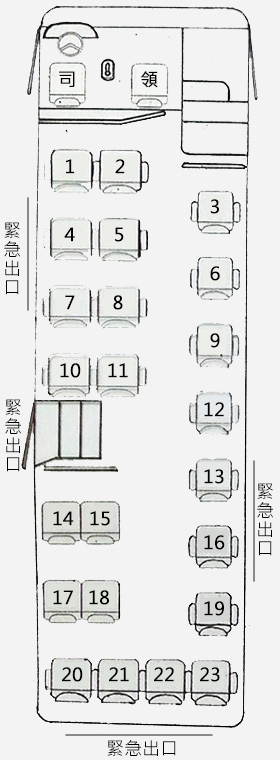 座位姓名電話司機王正杰0921-525-555
0977-525-555領隊1234567891011121314151617181920212223